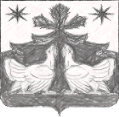 РОССИЙСКАЯ  ФЕДЕРАЦИЯАДМИНИСТРАЦИЯ ЗОТИНСКОГО СЕЛЬСОВЕТАТУРУХАНСКОГО РАЙОНА
КРАСНОЯРСКОГО КРАЯП О С Т А Н О В Л Е Н И Е04.07.2016 г.                               с. Зотино                                      № 30 – п       О внесении изменений и дополнений в постановление от 10.10.2012 г. №42-п  «Об утверждении административного регламента   по предоставлению муниципальной услуги «Совершение  нотариальных  действий  специально уполномоченным должностным лицом администрации  Зотинского сельсовета Туруханского района».   Рассмотрев Протест  Прокуратуры Туруханского района от 27.06.2016 г. № 7/3-01/10-2016  на постановление администрации Зотинского сельсовета от 10.10.2012 № 42-п «Об утверждении административного регламента   по предоставлению муниципальной услуги «Совершение  нотариальных  действий  специально уполномоченным должностным лицом администрации  Зотинского сельсовета Туруханского района»,  в   целях  приведения в соответствии с положениями ст.14 Федерального закона от 27.07.2010 № 210-ФЗ « Об организации предоставления государственных и муниципальных услуг», руководствуясь  п.п. 3 пункта 1.1. ст.7.1 , ст.  17 Устава Зотинского сельсовета Туруханского района.ПОСТАНОВЛЯЮ:Внести изменения и дополнения в  постановление от 10.10.2012 г. №42-п «Об утверждении административного регламента  по предоставлению муниципальной услуги «Совершение  нотариальных  действий  специально уполномоченным должностным лицом администрации  Зотинского сельсовета Туруханского района».Наименование   пункта 2.12. раздела 2 административного регламента    изложить в следующей редакции:«Требования к помещениям, в которых предоставляется муниципальная услуга, к залу ожидания, местам для заполнения запросов о предоставлении муниципальной услуги, информационным стендам с образцами их заполнения и перечнем документов, необходимых для предоставления каждой муниципальной услуги, в том числе  к  обеспечению  доступности для инвалидов указанных объектов в соответствии с законодательством Российской Федерации о социальной защите инвалидов».Постановление вступает в силу после его официального опубликования в периодическом печатном издании газете «Ведомости органов местного самоуправления Зотинского сельсовета»Контроль за исполнением настоящего постановления оставляю за собой.Глава Зотинского сельсовета:                                            И.Г.Моисеева            